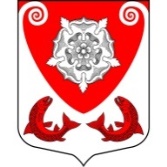 МЕСТНАЯ  АДМИНИСТРАЦИЯМО РОПШИНСКОЕ СЕЛЬСКОЕ ПОСЕЛЕНИЕМО ЛОМОНОСОВСКОГО  МУНИЦИПАЛЬНОГО РАЙОНАЛЕНИНГРАДСКОЙ ОБЛАСТИП О С Т А Н О В Л Е Н И Е№ 394от 28.11.2017 г.В целях реализации генерального плана МО Ропшинское  сельское поселение Ломоносовского муниципального района Ленинградской области, утвержденного решением совета депутатов Ропшинское  сельское поселение   № 31 от 16.05.2014 г. «Об утверждении  генерального плана муниципального образования Ропшинское сельское поселение муниципального образования Ломоносовского муниципального района Ленинградской области», в соответствии с пунктом 5.1 статьи 26 Градостроительного кодекса Российской Федерации и постановлениями Правительства Российской Федерации № 1440 от 25.12.2105, № 1050 от 01.10.2015, № 502 от 14.06.2013,ПОСТАНОВЛЯЕТ:1.Утвердить программу комплексного развития систем социальной  инфраструктуры на территории муниципального образования Ропшинское  сельское поселение Ломоносовского муниципального района Ленинградской области на 2018-2027 годы, приложение № 1.2. Настоящее постановление вступает в силу со дня его официального опубликования (обнародования) и подлежит размещению на официальном сайте муниципального образования Ропшинское сельское поселение  по электронному адресу: официальнаяропша.рф.	5. Контроль выполнения настоящего постановления оставляю за собой.Глава местной администрации МО  Ропшинское сельское поселение                                         Р.М. Морозов                                                        УтвержденаПостановлением местной администрацииМО Ропшинское сельское поселениеот 28.11.2017 № 394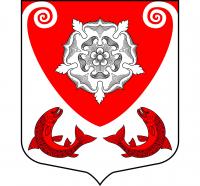 ПРОГРАММА КОМПЛЕКСНОГО  РАЗВИТИЯ  СОЦИАЛЬНОЙ  ИНФРАСТРУКТУРЫ  МУНИЦИПАЛЬНОГО ОБРАЗОВАНИЯРОПШИНСКОЕ СЕЛЬСКОЕ ПОСЕЛЕНИЕ ЛОМОНОСОВСКОГО МУНИЦИПАЛЬНОГО РАЙОНА ЛЕНИНГРАДСКОЙ ОБЛАСТИна  2018 - 2027 гг.2017 г.Паспорт программы  «Комплексного развития социальной  инфраструктуры муниципального образования Ропшинское сельское поселение Ломоносовского муниципального района Ленинградской области на 2018-2027 годы»ВведениеНеобходимость реализации  закона № 131-ФЗ от 06.10.2003 «Об общих принципах организации местного самоуправления в Российской Федерации» актуализировала потребность местных властей  в разработке  эффективной  стратегии развития не только на муниципальном уровне.Стратегический план развития сельского поселения отвечает потребностям  и проживающего на его территории населения, и объективно происходящих на его территории процессов. Программа комплексного развития социальной  инфраструктуры    сельского поселения (далее – Программа) содержит  чёткое представление  о  стратегических целях, ресурсах, потенциале  и об основных направлениях социальной  инфраструктуры поселения на среднесрочную перспективу. Кроме того, Программа содержит совокупность  увязанных по ресурсам, исполнителям и срокам реализации мероприятий, направленных на достижение стратегических целей социальной  инфраструктуры  сельского   поселения.         Цели развития поселения и программные мероприятия, а также необходимые для их реализации ресурсы, обозначенные в Программе,  могут ежегодно корректироваться и дополняться в зависимости от складывающейся ситуации, изменения внутренних и внешних условий.Разработка настоящей Программы обусловлена необходимостью определить приоритетные по социальной значимости стратегические линии устойчивого развития сельского поселения - доступные для потенциала территории, адекватные географическому, демографическому, экономическому, социокультурному потенциалу, перспективные и актуальные для социума поселения. Программа устойчивого развития направлена на осуществление комплекса мер, способствующих стабилизации и развитию экономики, развитию налоговой базы, повышению уровня занятости населения, решению остро стоящих социальных проблем.Главной целью Программы является развитие отраслей социальной инфраструктуры, учитывая основные задачи социальной политики, направленной на улучшение качества жизни населения, повышение уровня его благосостоянии и долголетия, формирование и воспроизводство здорового, творчески активного поколения. Это, прежде всего, решение жилищной проблемы, ликвидация коммунального заселения, удовлетворение растущих потребностей населения в качественном жилье; повышение уровня и качества развития социальной инфраструктуры, создание культурной сферы жизнедеятельности человека; улучшение экологических условий жизни и труда; повышение профессионального уровня работников, увеличение производительности труда и роста объемов товаров и услуг; создание гарантий социальной защищенности всех групп населения, в том числе молодежи и пенсионеров; удовлетворение потребностей населения в товарах и услугах при повышении уровня платежеспособности населения.         Для обеспечения условий  успешного выполнения мероприятий  Программы, необходимо на уровне поселения разработать механизм, способствующий эффективному протеканию процессов реализации Программы. К числу таких механизмов относится  совокупность необходимых нормативно-правовых актов, организационных, финансово-экономических,  кадровых и других мероприятий, составляющих условия и предпосылки  успешного выполнения мероприятий Программы и достижения целей развития социальной  инфраструктуры      поселения.Социальная  инфраструктура  и потенциал развития                             Ропшинского  сельского  поселения 2.1. Анализ социальной  инфраструктуры  поселения      В состав территории Ропшинского сельского поселения входят 9 населенных пунктов: поселок Ропша, деревня  Михайловская, деревня Малые Горки, деревня Большие Горки, деревня Нижняя Кипень, деревня Глядино, деревня Олики, деревня Яльгелево, деревня Коцелово.Административный центр поселения — поселок Ропша, расположенный в  к юго-западу от Санкт-Петербурга, в  к югу от берега Финского залива.Рядом с поселением есть минеральные источники. В двух километрах к северу от Ропши находится крупный садоводческий массив — Новая Ропша. В  северо-западнее проходит Петергофского канал, питающий фонтаны Нижнего парка Петергофа. Через поселение протекает река Стрелка.Границы и территория Ропшинского сельского поселения в Ломоносовском муниципальном районе: По границе с Низинским сельским поселением;По границе с Горбунковским сельским поселением;По границе с Аннинским сельским поселением;По границе с Лаголовским сельским поселением;По границе с Русско-Высоцким сельским поселением;По границе с Кипенским сельским поселением;По границе с Гостилицким сельским поселением; По границе с Оржицким сельским поселениемОбщая площадь территорий МО «Ропшинское сельское поселение составляет 8186,62 га, в том числе:- земли объектов культурного наследия  - 252,58 га;- земли сельскохозяйственного назначения  -  4950,94 га;- земли водных объектов -  57,13 га;-земли лесного фонда -1951,08 га;- земли промышленности, энергетики, транспорта, связи  – 107,57га.      На территории поселения ведут трудовую деятельность  предприятия и организации различных форм собственности,   расположены 74 садоводства,  47 дачные некоммерческие партнерства. Крупными предприятиями Ропшинского сельского поселения являются: ФГБУ «Главрыбвод», ЗАО «Красносельское», ООО «Авен-СПб».        В 2016 году введен в эксплуатацию детское дошкольное  образовательное учреждение -  детский сад в п. Ропша на 155 мест  в пос. Ропша.            Основные показатели социально-экономического развития                                     Ропшинского сельского  поселения      Ропшинское сельское  поселение среди  вносит посильный вклад в развитие Ломоносовского  района в целом.         Демографическая ситуация Ропшинского сельского  поселения:      В Ропшинском сельском поселении складывается благоприятная демографическая ситуация. Численность населения постепенно увеличивается за счет увеличения рождаемости и миграционного прироста. В будущем предполагается, что положительная динамика по увеличению уровня рождаемости и сокращению смертности сохранится. Рост миграционного сальдо в перспективе может быть связан с увеличением числа рабочих мест и сокращением численности выбывающих из поселения. Таким образом, перспективную численность населения  поселения будут определять не только демографические тенденции последнего времени. Одним из наиболее важных факторов, который окажет  влияние на увеличение численности населения Ропшинского сельского  поселения, будет формирование на его территории производственных и промышленных предприятий, расширение коммунально-складских зон, и, соответственно, увеличение  жилищного строительства.Демографические процессы в Поселении на начало 2015, 2016 годы             Экономическое развитие МО Ропшинское сельское  поселение: Промышленность:Промышленность поселения будет концентрироваться на обрабатывающие производства. Строительство новых крупных промышленных объектов на территории поселения, по-прежнему, будет ограничено:­	нехваткой местных трудовых ресурсов;­	отсутствием свободных земельных участков;­	угрозами ухудшение характеристик поселенческой специализации поселения;­	инфраструктурными ограничениями.В период до 2025 года основные цели в области промышленного производства:­	стабилизация объемов выпускаемой продукции;­	обновление и модернизация основных фондов предприятий с целью повышения конкурентоспособности выпускаемой продукции;  ­	стимулирование предприятий к поиску новых рынков сбыта. На территории поселения ведут свою деятельность предприятия и организации:малые, численностью работающих от 16 до 100 человек:микро, численностью работающих от 0 до 15 человек:индивидуальные предприниматели:Сельское хозяйство:     Сельское хозяйство в Ропшинском сельском  поселении представлено сельскохозяйственными предприятиями:     Объем произведенной продукции сельского хозяйства в хозяйствах всех категорий в поселении  в 2016 году составил 77516 тыс.руб.     Среднемесячная заработная плата в сельском хозяйстве незначительна и составила в 2016 году  29077,6 руб. или 115,2 % к уровню предыдущего года. В связи с этим работа в сфере сельского хозяйства является недостаточно привлекательной для населения  поселения, что не способствует привлечению трудовых ресурсов в сферу сельского хозяйства поселения и значительному развитию сельскохозяйственной отрасли.     Сельскохозяйственному производству Ропшинского сельского поселения свойственны следующие основные проблемы:- достаточно высокий уровень морального и физического износа производственных мощностей местных сельхозпредприятий;- невысокий уровень рентабельности местного сельхозпроизводства, и, как следствие, низкая заработная плата работников;- невысокий уровень развития крестьянских фермерских хозяйств и личных подсобных хозяйств.     В стратегической перспективе в силу непосредственной близости к Санкт-Петербургу и повышению стоимости земли сельскохозяйственное производство, возможно, будет постепенно замещаться промышленной и иными видами деятельности (строительство многоквартирных комплексов, коттеджей и т.д.) на бывших землях сельскохозяйственного назначения.Бюджетные  учреждения:Транспорт, связь, дорожное хозяйствоТранспортная сеть:По территории Ропшинского сельского поселения проходят:- автомобильная дорога регионального значения Красное Село – Ропша –Анташи;- автомобильная дорога регионального значения  Гатчина –Кипень- Ропша –Стрельна;       Транспортное обслуживание жителей поселения осуществляют автобусы №№ 443, 454, 454а, 481, маршрутные такси № 639а, 639в, 486, 650а, 653а.8 населенных пунктов  соединены автомобильными дорогами местного значения. В 2016 году велась и ведется в 2017 году работа по оформлению  права собственности  на  автомобильные дороги местного значения муниципального образования Ропшинское сельское  поселение.Малый бизнес и предпринимательство представлены следующими предприятиями:Предприятия торговли и общественного питания и бытового обслуживания,  действующие на  территории МО Ропшинское  СППредприятия торговли продовольственными и промышленными товарами: Предприятия общественного питания- кафеБаня в д. Яльгелево  находится в муниципальной собственности (требуется кап. ремонт).Бюджет МО Ропшинское сельское  поселение      За  1-е полугодие 2017 года поступление доходов в бюджет муниципального образования  Ропшинское сельское  поселение  в размере  14369,1 тыс. руб., в том числе: Труд и занятость населения МО Ропшинское сельское  поселение: В Ропшинском сельском поселении нет предпосылок к обострению проблемы безработицы, хотя предложение занятости на внутрипоселенческом рынке труда ограничено достаточно узким сегментом. Рабочие места в самом поселении не в полной мере адекватны запросам местной рабочей силы и поэтому частично заняты приезжими. В настоящее время это не является источником социального напряжения, так как значительная часть трудоспособных жителей самого поселения имеет возможность трудоустроиться за его пределами. Близость и транспортная доступность мест приложения труда делает перемещения в режиме маятниковой миграции необременительными в части как временных, так и материальных затрат. Жилищно-коммунальное хозяйство:Управление муниципальным жилищным фондом и содержанием общего имущества жилых домов осуществляют   ООО « УК Ленкомстрой ЖКХ ЛР»  с 01 сентября 2015  года.Инженерная инфраструктура:Теплоснабжение:Ресурсоснабжающей организацией на территории поселения  по теплоснабжению являются: - ООО «ИЭК», -ООО «ТК Северная».Водоснабжение:Подачу воды населению и другим потребителям осуществляет МУП «Водолей» и ООО «ИЭК». Водоотведение: Канализационное хозяйство МО Ропшинское СП включает в себя:Канализационную насосную станцию в д. Яльгелево.Очистку стоков населения и прочих потребителей  производит ООО «ИЭК».Газоснабжение:В 2013-2016   годах  газифицированы  4 населенных пункта Ропшинского СП: п. Ропша- газифицированы улицы: Пальчикова, Рытова, 9 многоквартирных домов, 16 домов блокированной застройки; д. Яльгелево,  д. Глядино, д.  Михайловская. В 2015 годах производилось  проектирование  уличных газопроводов:  д. Яльгелево, д. Коцелово.Электроснабжение:Электроснабжение населенных пунктов  Ропшинского сельского поселения  осуществляет поставщик электрической энергии  ОАО «Петербургская сбытовая компания».     Развитие среды проживания населения поселения  создаст непосредственные условия для повышения качества жизни нынешнего и будущих поколений жителей. Перед органами местного самоуправления поселения стоит задача развития коммунальной инфраструктуры, повышения эффективности и надежности функционирования жилищно-коммунального комплекса,  улучшение  качества  предоставляемых  услуг. Поселение не может развиваться без учета состояния и перспектив развития инженерных систем жизнеобеспечения, которые включают в себя такие составные части, как теплоснабжение, газоснабжение, электроснабжение и водоснабжение,  водоотведение.Непосредственно под развитием систем коммунальной инфраструктуры поселения понимается проведение комплекса мероприятий нормативно-правового, организационного и иного характера, направленных на повышение качества жизни населения поселения, понимание жителями поселения сложности проводимой коммунальной реформы, а также подготовку и проведение соответствующих инвестиционных программ.Социальная сфера: образование, здравоохранение, культура, социальная защита населения, молодежная политика, физкультура и спорт МО  Ропшинское СПОбразование:Образовательная система МО Ропшинское сельское поселение - совокупность воспитательных и образовательных учреждений, призванных удовлетворить запросы населения в качественных образовательных услугах.На территории   поселения находятся:МОУ Ропшинская основная общеобразовательная школа на  463 места;МОУ «Яльгелевский образовательный центр» на  464  мест ; МДУ Детский сад №18 в д. Яльгелево на 63 места;МДУ Детский сад №8 в п. Ропша на 155 мест.Здравоохранение На территории поселения работает больница с амбулаторией в п. Ропша  и фельдшерско-акушерский пункт в д. Яльгелево Культура: Сфера культуры на территории поселения представлена МКУ «Культурно-спортивный центр» Ропшинского сельского поселения, финансируемый из бюджета Ропшинского сельского поселения.МКУ «КСЦ» включает в себя:  зрительный зал на 300 человек , зал для проведения дискотек; -  библиотека, число штатных работников – 1,5  человека.Библиотека играет важную роль в социальной жизни поселения: на базе учреждений регулярно проводятся мероприятия, выставки, конкурсы, тематические программы, встречи и другие мероприятия.ШТАТНЫЕ КРУЖКИ в МКУ «КСЦ» в 2017 году:
1. Фольклорный ансамбль "РОДНИКИ". 
2. Хореографическая студия ансамбля "Казачий кордон". 
3. Художественная студия "Взгляд на мир". 4. Студия танца "SevenSeas". 
5. Кружок декоративно-прикладного искусства "Очумелые ручки". 
6. Вокальная студия. 
7. Секция бокса. 
8. Объединение "Спортивное ориентирование". 
КЛУБНЫЕ ЛЮБИТЕЛЬСКИЕ ОБЪЕДИНЕНИЯ (ЗАНЯТИЯ ВЕДУТСЯ НА ОБЩЕСТВЕННЫХ НАЧАЛАХ):

9. Клуб досуга "Вдохновение". 
10. Группа функционального тренинга "Crossfit". 
11. Фитнес. Руководитель Бойкова Н.А.
12. Команда КВН. 
Физическая культура и спорт:          Существует ряд проблем отрицательно влияющих на развитие физической культуры и спорта.           В настоящее время спортивные сооружения, устарели по всем характеристикам и не соответствуют современным требованиям. Поэтому реальный уровень оказания социальных услуг в сфере физической культуры и спорта постоянно снижается.           Для улучшения здоровья, благосостояния и качества жизни граждан необходимо акцентировать внимание на развитии массовой физической культуры и спорта.  Занятия физической культурой и спортом должны стать составляющей частью здорового образа жизни населения. Основными направлениями  в сфере развития физической культуры и спорта являются:- развитие традиционных и новых видов спорта;- развитие физической культуры и спорта по месту жительства;- укрепление материально-технической базы;- проведение спортивных мероприятий и праздников;- участие в районных, областных, всероссийских  соревнованиях;- содействие развитию  физической  культуры  и спорта  среди  людей с ограниченными возможностями здоровья;Инфраструктура системы физической культуры и спорта Ропшинского сельского поселения:  стадион в д. Яльгелево, спортзал в МКУ «Культурно-спортивном  центре».На территории  поселения действует секция по боксу,  объединение "Спортивное ориентирование".Молодежная политика:     В Концепции долгосрочного социально-экономического развития Российской Федерации до 2020 года, утвержденной Распоряжением Правительства Российской Федерации от 17.11.2008 №1662-р, четко сформулирована цель государственной молодежной политики, которая заключается в создании условий для успешной социализации и эффективной самореализации молодежи, а также использовании потенциала молодежи в интересах инновационного развития страны. Молодежная политика ориентирована на граждан в возрасте 14 – 30 лет, проживающих на территории МО Ропшинское сельское поселение, и реализуется органами местного самоуправления при участии созданного муниципальным образованием учреждения культуры и спорта  МКУ «Культурно-спортивный центр Ропшинского сельского поселения».Основные мероприятия молодежной политики:проведение мероприятий для детей и молодежи;организация временных оплачиваемых рабочих мест для несовершеннолетних граждан;комплексные меры по профилактике безнадзорности и правонарушений несовершеннолетних.Тематические мероприятия для молодежи на территории сельского поселения направлены на: патриотическое воспитание молодежи;содействие занятости несовершеннолетних граждан;использование средств молодежной политики в профилактике наркомании и алкоголизма.Культура: Список объектов культурного наследия на территории Ропшинского сельского поселения:                        Развитие отраслей социальной сферы      В  связи  с  прогнозными  показателями  динамики  численности  населения,  изменившимися  условиями  экономического  развития,  предусматриваются  изменения  в  социальной  инфраструктуре.Прогнозом на 2018 год и на период до 2027 года  определены следующие приоритеты социальной  инфраструктуры развития сельского поселения:- повышение уровня жизни населения, в т.ч. на основе развития социальной инфраструктуры;- улучшение состояния здоровья населения на основе доступной широким слоям населения медицинской помощи и повышения качества медицинских услуг;-  развитие жилищной сферы в поселении;- создание условий для гармоничного развития подрастающего поколения в поселении;-  сохранение культурного наследия.            2.2.  Анализ сильных и слабых сторон социально-экономического развития Ропшинского сельского  поселенияАнализ ситуации в поселении сведен в таблицу, в которой проанализированы сильные и слабые стороны.                                                                                                          Т а б л и ц а             Проведенный анализ показывает, что как сильные, так и слабые стороны Ропшинского сельского  поселения обусловлены его географическим (транспортным) положением по отношению к Санкт-Петербургу, а также устойчивым функционированием и развитием промышленных зон.             Блок обеспечивающих ресурсов развития (трудовой, производственный, социально-инфраструктурный, бюджетный, инвестиционный) имеет тенденцию к росту, что в перспективе позволит решить стратегические задачи повышения качества и уровня жизни поселения.   В обобщенном виде главной целью Программы развития  социальной   инфраструктуры  муниципального образования Ропшинское сельское  поселение Ломоносовского муниципального района Ленинградской области на 2018-2027 г.г. является устойчивое повышение качества жизни нынешних и будущих поколений жителей и благополучие развития сельского поселения  через устойчивое развитие территории в социальной и экономической сфере. Для достижения поставленных целей в среднесрочной перспективе необходимо решить следующие задачи:1. Создание правовых, организационных, институциональных и экономических условий для перехода к устойчивому развитию социальной  инфраструктуры поселения, эффективной реализации полномочий органов местного самоуправления;2. Развитие и расширение информационно-консультационного и правового обслуживания населения;3. Содействие развитию   промышленных зон,    организации  новых  рабочих  мест;4. Содействие в привлечении молодых специалистов в поселение (врачей, учителей, работников культуры, муниципальных служащих);5.   Содействие жилищному строительству на территории поселения; 6. Повышение эффективности функционирования действующей социальной инфраструктуры,  развитие культуры, физкультуры и спорта;7. Ремонт и реконструкция объектов культуры, активизация культурной деятельности;8. Обеспечение доступности объектов социальной инфраструктуры для населения муниципального образования в соответствии с местными нормативами градостроительного проектирования;9. Создание   условий  для безопасного проживания населения   на  территории  поселения;10.  Привлечение средств из бюджетов различных уровней на укрепление жилищно-коммунальной сферы, на строительство и ремонт дорог, благоустройство поселения,  развитие  физкультуры  и  спорта. Уровень и качество жизни населения должны  рассматриваются как степень удовлетворения материальных и духовных потребностей людей, достигаемых  за счет создания экономических и материальных условий и возможностей, которые характеризуются соотношением уровня доходов и стоимости жизни.3. Основные стратегические направления развития поселенияГлавная стратегическая цель развития муниципального образования - повышение качества жизни населения  Ропшинского сельского поселения.Основными составляющими качества жизни населения выступают: наличие рабочих мест и достойной заработной платы, возможность реализации своих профессиональных навыков, возможность пользоваться гарантированными качественными услугами здравоохранения, образования, наличие и доступность услуг в сфере отдыха и досуга, обеспечение нормальных условий для рождения и воспитания детей.Цель реализации настоящей Программы – повышение  уровня социально-экономического развития  поселения.Достижение цели Программы структурно осуществляется через
реализацию стратегических целей. В свою очередь каждая стратегическая цель реализуется через формирование основных задач развития Ропшинского  сельского поселения:Цель 1. Формирование условий для развития и воспроизводства человеческого потенциалаЗадачи:- создание условий для обеспечения естественного прироста населения;- повышение доступности и качества услуг учреждений социального комплекса (лечебно-профилактических, образования и культуры, физкультуры и спорта);- внедрение комплексного подхода к оказанию социальных услуг населению за счет совершенствования межведомственного взаимодействия в рамках социального комплекса;- содействие жилищному строительству на территории поселения и модернизация инженерной инфраструктуры поселения.Цель 2. Формирование благоприятных условий для долгосрочного экономического развития      Задачи:    - содействие дальнейшему развитию промышленного производства на территории  поселения как ключевой отрасли экономики муниципального образования и  формирование благоприятного предпринимательского и инвестиционного   климата; - содействие развитию комфортной для жителей поселения автодорожной сети и  развитие автотранспортной инфраструктуры поселения;  - содействие развитию туристско-рекреационной дейтельности на территории     поселения в качестве одной из отраслей специализации поселения на перспективу;  - содействие развитию и поддержка малого предпринимательства на территории поселения, развитие потребительского рынка.Цель 3. Формирование условий для стабильного финансирования социальных расходов и экономического развития Задачи  - создание условий для устойчивого роста объемов налоговых поступлений,             связанных с реальными перспективами долгосрочной хозяйственной   деятельности (НДФЛ, Земельный налог и налог на имущество физических лиц); - создание условий для устойчивого роста объемов неналоговых поступлений, связанных с реальными перспективами вовлечения в хозяйственный оборот земли и имущества, находящегося в государственной и муниципальной собственности   (вовлечение в оборот неиспользуемых земель, перевод земель   сельскохозяйственного назначения в другие эффективные виды использования,  арендная плата за землю и имущество, доходы от продажи материальных и   нематериальных активов);   - реструктуризация расходов поселения в направлении увеличения доли расходов  на развитие социальной сферы и повышение эффективности расходов поселения. -участие в отраслевых  районных и областных программах по развитию и  укреплению социальной инфраструктуры; - привлечение средств из областного и федерального бюджетов на улучшение жилищных условий по программам «Жилье для молодежи», «Обеспечение жильем молодых семей», «Устойчивое развитие сельских территорий», «Ипотечная программа» для строительства и приобретения  жилья гражданами, работающими    и проживающими на территории поселения.4. Система основных программных мероприятий по развитию муниципального образования Ропшинское сельское  поселение Ломоносовского муниципального района Ленинградской области           Задача формирования стратегии развития поселения  не может быть конструктивно решена без  анализа, выявления    и адекватного описания его важнейших  характеристик. Для этих целей при разработке Программы был использован эффективный инструмент исследования объектов подобного рода - системный анализ, который позволил воспроизвести основные системные характеристики поселения, показать механизмы его функционирования и развития. Использование инструментов системного анализа обусловлено необходимостью учета сложности и многообразия экономических, социальных, политических и других факторов, влияющих на развитие поселения. С данных позиций поселение  представляет собой  систему, которая характеризуется совокупностью различных подсистем со сложными и многочисленными взаимосвязями между ними, динамичностью протекающих процессов.  Использование системного анализа для  разработки Программы позволило выявить и описать основные сферы деятельности в сельском поселении. Таковыми являются: производственная сфера, сфера управления и развития, а также сферы  обеспечения условий функционирования и поддержания работоспособности основных элементов, составляющих основу сельского   поселения.Мероприятия Программы  комплексного развития  социальной  инфраструктуры  муниципального образования Ропшинское сельское поселение Ломоносовского муниципального района Ленинградской области включают как планируемые к реализации инвестиционные проекты, так и совокупность различных  организационных мероприятий, сгруппированных по указанным выше системным признакам. Состав    мероприятий  по   обеспечению    условий   функционирования   и   поддержанию       работоспособности   основных  элементов   муниципального образования Ропшинское сельское  поселение Ломоносовского муниципального района Ленинградской областиПеречень мероприятий (инвестиционных проектов) по проектированию, строительству и реконструкции объектов социальной инфраструктуры Ропшинского сельского поселения (сгруппированные по видам объектов социальной инфраструктуры) с указанием наименования, местоположения, технико-экономических параметров (вид, назначение, мощность (пропускная способность), площадь, категория и др.), сроков реализации в плановом периоде (с разбивкой по годам), ответственных исполнителей Объемы и источники финансирования мероприятий (инвестиционных проектов)  по проектированию, строительству и реконструкции объектов социальной инфраструктуры  Ропшинского сельского поселения в области культурыПеречень мероприятий (инвестиционных проектов) по проектированию, строительству и реконструкции объектов социальной инфраструктуры Ропшинского  сельского поселения  в сфере физической культуры и спорта5. Оценка эффективности мероприятий Программы   Деятельность органов местного самоуправления (сельского поселения)  на систему объектов образования, здравоохранения  не распространяется. Вопросы системы образования  на территории Ропшинского сельского поселения  решаются органами местного самоуправления Ломоносовского  муниципального районаВ данной программе указанные вопросы рассмотрены с позиции  исполнения Генерального плана, согласно которому органы местного самоуправления сельских поселений проводят « утверждение генеральных планов поселения, правил землепользования и застройки, утверждение подготовленной на основе генеральных планов поселения документации по планировке территории, выдача разрешений на строительство (за исключением случаев, предусмотренных Градостроительным кодексом Российской Федерации, иными федеральными законами), разрешений на ввод объектов в эксплуатацию при осуществлении строительства, реконструкции объектов капитального строительства, расположенных на территории поселения, утверждение местных нормативов градостроительного проектирования поселений, резервирование земель и изъятие земельных участков в границах поселения для муниципальных нужд, осуществление муниципального земельного контроля в границах поселения, осуществление в случаях, предусмотренных Градостроительным кодексом Российской Федерации, осмотров зданий, сооружений и выдача рекомендаций об устранении выявленных в ходе таких осмотров нарушений.   Программа развития  муниципального образования Ропшинсакое сельское поселение Ломоносовского района Ленинградской области на 2018-2027 гг.  представлена в виде совокупности конкретных мероприятий и ожидаемых результатов, сгруппированных по обозначенным выше системным признакам и направленных на достижение основных социально-экономических целей поселения на основе эффективного использования имеющихся ресурсов и потенциала территории. Выполнение включённых в Программу организационных мероприятий и инвестиционных проектов, при условии разработки эффективных механизмов их реализации и поддержки со стороны местной администрации,  позволит достичь некоторых показателей  комплексного  развития  социальной  инфраструктуры  Ропшинского сельского поселения.            В целях оперативного отслеживания и контроля хода осуществления Программы, а также оценки влияния результатов реализации Программы на уровень развития социальной  инфраструктуры поселения  в рамках выделенных приоритетов проводится  ежегодный  мониторинг по основным целевым показателям социально-экономического развития территории.6.    Организация  контроля  за реализацией Программы            Организационная структура управления Программой базируется на существующей схеме исполнительной власти  поселения.             Общее руководство Программой осуществляет Глава поселения, в функции которого в рамках реализации Программы входит:    - определение приоритетов, постановка оперативных и краткосрочных целей Программы;  - утверждение Программы  комплексного  развития  социальной  инфраструктуры поселения;   - контроль за ходом реализации Программы развития  социальной  инфраструктуры  поселения;       - рассмотрение и утверждение предложений, связанных с корректировкой сроков, исполнителей и объемов ресурсов по мероприятиям Программы;  - утверждение проектов программ поселения по приоритетным направлениям Программы;    Оперативные функции по реализации Программы осуществляют штатные сотрудники Администрации сельского поселения под руководством Главы Ропшинского сельского  поселения. Глава администрации поселения осуществляет следующие действия: - рассматривает и утверждает план мероприятий, объемы их финансирования и сроки реализации; - выносит заключения о ходе выполнения плана, рассматривает предложения по внесению изменений по приоритетности отдельных программных направлений и мероприятий.  - взаимодействует с районными и областными органами исполнительной власти по включению  поселения  в районные и областные целевые программы;  - контролирует выполнение годового плана действий;   - осуществляет руководство по подготовке перечня муниципальных целевых программ поселения, предлагаемых  к финансированию из районного и областного бюджета на очередной финансовый год.    Специалисты  администрации   Ропшинского  сельского   поселения осуществляет следующие функции: - подготовка проектов нормативных правовых актов по подведомственной сфере по соответствующим разделам Программы;  - подготовка проектов программ поселения по приоритетным направлениям Программы;- формирование бюджетных заявок на выделение средств из муниципального бюджета поселения;  - подготовка предложений, связанных с корректировкой сроков, исполнителей и объемов ресурсов по мероприятиям Программы; - прием заявок предприятий и организаций, участвующих в Программе, на получение поддержки для реализации разработанных ими мероприятий или инвестиционных проектов; - предварительное рассмотрение предложений и бизнес-планов,  представленных участниками Программы для получения поддержки, на предмет экономической и социальной значимости.7.   Механизм обновления ПрограммыОбновление Программы производится:- при выявлении новых, необходимых к реализации мероприятий,- при появлении новых инвестиционных проектов, особо значимых для территории;- при наступлении событий, выявляющих новые приоритеты в развитии поселения, а также при утрате значимости отдельных мероприятий.Внесение изменений в Программу производится по итогам годового отчета о реализации программы, проведенного общественного обсуждения, по предложению Совета депутатов поселения  и  иных заинтересованных лиц. Программные мероприятия могут также быть скорректированы в зависимости от изменения ситуации на основании обоснованного предложения исполнителя. По перечисленным выше основаниям Программа может быть дополнена новыми мероприятиями с обоснованием объемов и источников финансирования. 8. ЗаключениеРеализация Программы строится на сочетании функций, традиционных для органов управления поселением (оперативное управление функционированием и развитием систем поселения), и новых (нетрадиционных) функций: интеграция субъектов, ведомств, установления между ними партнерских отношений, вовлечение в процесс развития новых субъектов (например, других муниципальных образований, поверх административных границ), целенаправленного использования творческого, культурного, интеллектуального, экономического потенциалов сельского поселения.          За период осуществления Программы будет создана база для реализации стратегических направлений развития поселения, что позволит ей достичь высокого уровня социально-экономического развития.         Результатом реализации программы должна стать стабилизация социально-экономического положения поселения, улучшение состояния жилищно-коммунального хозяйства, социальной сфер, эффективное использование бюджетных средств и имущества; улучшение благоустройства территории, формирование современного привлекательного имиджа поселения. Реализация Программы позволит: 1) повысить качество жизни жителей  Ропшинского сельского   поселения, сформировать организационные и финансовые условия для решения проблем поселения;2) привлечь население Ропшинского сельского поселения к непосредственному участию в реализации решений, направленных на улучшение качества жизни; 3) повысить степень социального согласия, укрепить авторитет органов местного самоуправления.       Социальная стабильность и экономический рост в Ропшинском сельском  поселении могут быть обеспечены с помощью продуманной целенаправленной социально-экономической политики. Такая политика может быть реализована  через программу  комплексного  развития  социальной  инфраструктуры  поселения.        Разработка и принятие  Программы развития Ропшинского сельского поселения позволит закрепить приоритеты социальной, финансовой, инвестиционной, экономической политики, определить последовательность и сроки решения насущных проблем.Об утверждении программы комплексного развития социальной  инфраструктуры муниципального образования Ропшинское сельское поселение Ломоносовского муниципального района Ленинградской области на 2018-2027 годыНаименование программы: Программа  «Комплексного развития  социальной  инфраструктуры  муниципального образования Ропшинское сельское  поселение Ломоносовского муниципального района Ленинградской области на 2018-2027 годы»Основание разработки программы:Федеральный Закон № 131-ФЗ от 06.10.2003 «Об общих принципах организации местного самоуправления в Российской Федерации»Постановление  Правительства Российской Федерации от   01 октября 2015 года № 1050 «Об утверждении требований к программам комплексного развития социальной инфраструктуры поселений, городских округов»Заказчик программы:Разработчик программы:Администрация  муниципального образования Рошинское сельское поселение Ломоносовского муниципального района Ленинградской областиАдминистрация  муниципального образования Ропшинское сельское поселение Ломоносовского муниципального района Ленинградской областиОсновная цель программы:Основной целью реализации Программы является создание материальной базы комплексного развития социальной инфраструктуры для достижения стратегической цели - повышения качества жизни населения, его занятости и самозанятости, экономических социальных и культурных возможностей на основе развития предпринимательства, личных подсобных хозяйств, торговой инфраструктуры и сферы услуг.Задачи программы:1. Создание правовых, организационных, институциональных и экономических условий для перехода к устойчивому развитию социальной  инфраструктуры поселения, эффективной реализации полномочий органов местного самоуправления;2. Развитие и расширение информационно-консультационного и правового обслуживания населения;3. Содействие развитию   промышленных зон,    организации  новых  рабочих  мест;4. Содействие в привлечении молодых специалистов в поселение (врачей, учителей, работников культуры, муниципальных служащих);5.   Содействие жилищному строительству на территории поселения; 6. Повышение эффективности функционирования действующей социальной инфраструктуры,  развитие культуры, физкультуры и спорта;7. Ремонт и реконструкция объектов культуры, активизация культурной деятельности;8. Обеспечение доступности объектов социальной инфраструктуры для населения муниципального образования в соответствии с местными нормативами градостроительного проектирования;9. Создание   условий  для безопасного проживания населения   на  территории  поселения;10.  Привлечение средств из бюджетов различных уровней на укрепление жилищно-коммунальной сферы, на строительство и ремонт дорог, благоустройство поселения,  развитие  физкультуры  и  спорта. Сроки реализации Программы:   2018 - 2027 годыОсновные исполнители программы:- Администрация  муниципального образования Ропшинское сельское  поселение Ломоносовского муниципального района Ленинградской области- предприятия,  организации,  предприниматели,  учреждения   муниципального образования Ропшинское сельское поселение Ломоносовского муниципального района Ленинградской области- население   муниципального образования Ропшинское сельское поселение Ломоносовского муниципального района Ленинградской областиИсточники финансирования Программы (млн. руб.)Программа финансируется из местного, районного, областного и федерального бюджетов, предприятий,  организаций,  предпринимателей,  учреждений,  средств граждан Система контроляза исполнением Программы:Собрание представителей Администрации  муниципального образования Ропшинское сельское поселение Ломоносовского муниципального района Ленинградской области№ п/пНаименование показателейЕдиницы измеренияНа 01.01.2017 г.1.Объем отгруженных товаров собственного производства, выполнено работ и услуг тыс. руб.3651,02Объем отгруженных продукции сельского хозяйства  и хозяйствах всех категорий тыс. руб.12568,0в том числе:- растениеводствотыс. руб.6345,0- животноводствотыс. руб.6223,03.Оборот розничной торговли тыс. руб.580029,0Население/годыЕд. изм.на 01.07.2017Численность населения постоянно зарегистрированногочел.                           по переписи3378 челЧисло родившихсячел.27Коэффициент рождаемостина 1000 жит.7,9Число умершихчел.28Коэффициент смертностина 1000 жит.8,2Миграционный приростчел.137Коэффициент прироста населения  на 1000 жит.4,0Наименование показателяЕд. изм.На 01.01.2015На 01.01.2016Число родившихся за годчел.2131Число умерших за год, из них:чел.3947в трудоспособном возрастечел.713Миграция за пределы населенного пункта (в другие населенные пункты данного муниципального образования)чел.910Миграция за пределы населенного пункта (в другие районы Ленинградской области)чел.1713Миграция за пределы населенного пункта (в другие субъекты РФ – Санкт-Петербург, Вологодскую, новгородскую области, республику Карелия)чел.711Иностранные трудовые мигрантычел.75№ п/пНаименование предприятия, организацииОКВЭДЧисленность работников, 
на 01.01.2016, чел.*Количество свободных рабочих мест, заявленных в службу занятости, на 01.01.2016, ед.12345ЗАО «Красносельское»480ООО «Стокнот»301ФГБУ «Главрыбвод»470ООО «СПМК Ленагропромдорстрой» («АВЕН-СПб»)16ООО «Спринт»160ЗАО «Тандер»17№ п/пНаименование предприятия, организацииОКВЭДЧисленность работников, 
на 01.01.2016, чел.*Количество свободных рабочих мест, заявленных в службу занятости, на 01.01.2016, ед.123451Администрация Ропшинского сельского поселения МО Ломоносовский муниципальный район Ленинградской области102МОУ «Яльгелевский образовательный центр»143Муниципальное общеобразовательное учреждение « Ропшинская общеобразовательная школа» 184МКУ "КСЦ Ропшинского с/п" дер. Яльгелево125Муниципальное дошкольное образовательное учреждение детский сад  комбинированного вида № 86Муниципальное дошкольное образовательное учреждение Детский сад общеразвивающего вида с приоритетным осуществлением деятельности по познавательно-речевому развитию детей № 18 в д. Яльгелево107ООО «ЭКОЭРТИ»48Ветучасток п. Ропша39Ропшинская больница1210ФАП в д. Яльгелево111ОПС «Ропша»212ООО «Каркасный дом»713«Зеленые насаждения»214ООО «Россельхозопторг»315ООО « РСК»316ООО «Источник»317ООО «ТехноТранс»418ООО «Ропшинская терраса»219ООО «Агроторг», п. Ропша620ООО «Агроторг», д. Яльгелво621ООО «Магнит» в п. Ропша422ООО «Розмысел»223ООО «Ковчег»424ООО «Мясторг»325«Глобус –Лизинг»226«Атлас»227Овощной магазин в д. Яльгелево             328Яльгелевский участок ООО «ИЭК»629АО «ЕИРЦ ЛО»230ОПС Яльгелево431ООО "СТАРВЭЙ"432ООО «Стройтех»633ООО «Авен СПБ»1134ООО «Стокнот»935ООО «Аршин»736ООО «Союзресурс»737Библиотека138ООО «Универсал»339ООО «УК Ленкомстрой ЖКХ ЛР»740МУП «Водолей»241МУП «Ритуал»2№ п/пНаименование предприятия, организацииОКВЭДЧисленность работников, 
на 01.01.2016, чел.*Количество свободных рабочих мест, заявленных в службу занятости, на 01.01.2016, ед.123451ИП Шаповалов В.Н.402ИП Макарова З.В.33ИП Исмаилов И.Н.44ИП Ткаченко 35ИП Скурихин Д. Н.46ИП Гусаков А. Е.47ИП Гусаков С.А.48ИП Симонян49ИП Юров А.310ИП Шипилов Е.Б.111ИП Попушой Р. Г.212ЧП Новик Б. П.113ЧП Алексеева Е. Ю.414ИП Сукиасян А.Р.415ИП Иванов А.Ю. 116ИП Кувалдина Л.В.117ИП Смирнов И.Л.118Пицерия219ИП Сторожевский И.В.120ИП Иванова О.Д.121ИП Ларьков Д.В222ИП Тимофеева Н.Б.123ИП Карноушенко Д.Е.124ИП Мустафаев Е.С.1Наименование Вид выпускаемой продукции Численность работающихЗАО «Красносельское»Произвводство с/х продукции             48ФГБУ «Главрыбвод»рыбоводство47Наименование Вид деятельностиСовет депутатов МО Ропшинское  СП Деятельность органов местного самоуправленияАдминистрация МО Ропшинское СПДеятельность органов местного самоуправленияМКУ «Культурно –спортивный центр »Деятельность учреждений клубного типа, библиотекаГБУЗ ЛО «Ломоносовская МБ» в п. Ропшамедицинские услугиФАП в д. ЯльгелевоМедицинские услугиМОУ Ропшинская СОШобщеобразовательное обучениеМОУ «Яльгелевский образовательный центр»общеобразовательное обучениеМДУ №18д. ЯльгелевоДошкольное воспитаниеМДУ №8 п. РопшаДошкольное воспитаниеВетучасток в п. РопшаВетеринарные услугиНаименованиеВид товараООО «Агроторг» «Пятерочка» п. РопшауниверсамООО « Агроторг» «Пятерочка» д. ЯльгелевоуниверсамИП  ШкольникпродуктыСтроительные товарыИП РыжакПродуктыИП Шаповалов В.Н.ПродуктыИП Иванов А.Ю.ПродуктыИП Алексеева Е.Ю.Продукты, Промышленные товарыИП Макарова З.В.Промышленные товарыООО «Магнит» в п. РопшауниверсамООО «Магнит» в д. ЯльгелевоуниверсамООО «Стройудача»Строительные товарыИП Скурихин Д.Н.ПродуктыИП Исмаилов И.О.продуктыАОЗТ «Красносельское»С/хоз. продуктыИП  Сторожевский И.В. кафе-барООО «Добрыня»АптекаООО «Восток» АЗС РопшаТорговля   ГСМавтомойкаИП Попушой Р.Г.Торговля запчастямиОтделение почтовой связи в д. Яльгелево, п. РопшаПочтовые услуги НаименованиеКоличество работниковКоличество посад. мест«Пицерия» п. Ропша210Бар п. Ропша13Бюджет муниципального образования                                                                                                         ( по муниципальному району - консолидированный бюджет) на 01.07.2017годБюджет муниципального образования                                                                                                         ( по муниципальному району - консолидированный бюджет) на 01.07.2017годБюджет муниципального образования                                                                                                         ( по муниципальному району - консолидированный бюджет) на 01.07.2017годБюджет муниципального образования                                                                                                         ( по муниципальному району - консолидированный бюджет) на 01.07.2017годБюджет муниципального образования                                                                                                         ( по муниципальному району - консолидированный бюджет) на 01.07.2017год1.Доходы бюджета - всеготыс. руб.14369,180,41.в том числе:в том числе:в том числе:в том числе:1.Налоговые доходы:тыс. руб.9229,469,51.в том числе:1.Налоги на прибыль, доходытыс. руб.1684,9113,71.Налоги на совокупный доходтыс. руб.3176,51.Налоги на имуществотыс. руб.6331,559,41.Государственная пошлинатыс. руб.6,759,31.Задолженность и перерасчеты по отмененным налогам, сборам и иным обязательным платежамтыс. руб.1.Неналоговые доходы:тыс. руб.876,8360,21.Доходы от использования имущества, находящегося в государственной и муниципальной собственноститыс. руб.860,8376,21.Доходы от оказания платных услуг и компенсации затрат государстватыс. руб.01.Доходы от продажи материальных и нематериальных активовтыс. руб.1.Штрафы, санкции, возмещение ущербатыс. руб.48501.Прочие неналоговые доходытыс. руб.1210001.Безвозмездные поступления от других  бюджетов бюджетной системы Российской Федерациитыс. руб.4262,998,42.Расходы бюджета - всеготыс. руб.934476,92.Общегосударственные вопросытыс. руб.5682,4107,72.Национальная оборонатыс. руб.94,499,92.Национальная безопасность и правоохранительная деятельностьтыс. руб.98,702.Национальная экономикатыс. руб.242,776,72.Жилищно-коммунальное хозяйствотыс. руб.462,110,42.Охрана окружающей средытыс. руб.2.Образованиетыс. руб.2.Культура, кинематографиятыс. руб.2299,3135,22.Здравоохранениетыс. руб.2.Социальная политикатыс. руб.172,8402,82.Физическая культура и спорттыс. руб.291,6115,62.Средства массовой информациитыс. руб.2.прочие безвозмездные поступлениятыс.руб.2.Обслуживание государственного и муниципального долгатыс. руб.2.Возврат субсидий, субвенций и ИМТтыс.руб.2.Межбюджетные трансферты общего характера бюджетам бюджетной системы РФтыс. руб.3.Бюджетная обеспеченность по доходам на 1 жителя муниципального районаруб./чел.2424196,34.Бюджетная обеспеченность по расходам на 1 жителя муниципального районаруб./чел.104487,8Наименование показателяНа 01.07.2017 годЧисленность экономически активного населения2,2 тыс. чел.Количество безработных, состоящих на учете14 чел.Уровень зарегистрированной безработицы 0,197НаименованиеНаименование Вид деятельности  Вид деятельности  Вид деятельности  Вид деятельности  Вид деятельности  Вид деятельности  Вид деятельности  Вид деятельности ООО «УК Ленкомстрой ЖКХ ЛР»ООО «УК Ленкомстрой ЖКХ ЛР»Управление многоквартирными домамиУправление многоквартирными домамиУправление многоквартирными домамиУправление многоквартирными домамиУправление многоквартирными домамиУправление многоквартирными домамиУправление многоквартирными домамиУправление многоквартирными домамиМУП «Водолей»МУП «Водолей»Водоснабжение  населенных пунктов: д. М.Горки, д. Большие Горки, д. Нижняя КипеньВодоснабжение  населенных пунктов: д. М.Горки, д. Большие Горки, д. Нижняя КипеньВодоснабжение  населенных пунктов: д. М.Горки, д. Большие Горки, д. Нижняя КипеньВодоснабжение  населенных пунктов: д. М.Горки, д. Большие Горки, д. Нижняя КипеньВодоснабжение  населенных пунктов: д. М.Горки, д. Большие Горки, д. Нижняя КипеньВодоснабжение  населенных пунктов: д. М.Горки, д. Большие Горки, д. Нижняя КипеньВодоснабжение  населенных пунктов: д. М.Горки, д. Большие Горки, д. Нижняя КипеньВодоснабжение  населенных пунктов: д. М.Горки, д. Большие Горки, д. Нижняя КипеньООО  «ИЭК»ООО  «ИЭК»Комплексное предоставление коммунальных услуг (т/э, вода, стоки, уп)Комплексное предоставление коммунальных услуг (т/э, вода, стоки, уп)Комплексное предоставление коммунальных услуг (т/э, вода, стоки, уп)Комплексное предоставление коммунальных услуг (т/э, вода, стоки, уп)Комплексное предоставление коммунальных услуг (т/э, вода, стоки, уп)Комплексное предоставление коммунальных услуг (т/э, вода, стоки, уп)Комплексное предоставление коммунальных услуг (т/э, вода, стоки, уп)Комплексное предоставление коммунальных услуг (т/э, вода, стоки, уп)ОАО «Леноблгаз»ОАО «Леноблгаз»газоснабжениегазоснабжениегазоснабжениегазоснабжениегазоснабжениегазоснабжениегазоснабжениегазоснабжениеОАО «ПСК»ОАО «ПСК»электроснабжениеэлектроснабжениеэлектроснабжениеэлектроснабжениеэлектроснабжениеэлектроснабжениеэлектроснабжениеэлектроснабжениеКраткая характеристика многоквартирного жилищного фонда МО Ропшинское СП по состоянию на 01.07.2017 г.Краткая характеристика многоквартирного жилищного фонда МО Ропшинское СП по состоянию на 01.07.2017 г.Краткая характеристика многоквартирного жилищного фонда МО Ропшинское СП по состоянию на 01.07.2017 г.Краткая характеристика многоквартирного жилищного фонда МО Ропшинское СП по состоянию на 01.07.2017 г.№п/пНаименованиеНаименованиеед. изм.ВсегоВсегоВсегоОбщее количество  домов ( без домов блокированной застройки)Общее количество  домов ( без домов блокированной застройки)ед.323232Общая площадь домовОбщая площадь домовТыс. м. кв.33,733,733,7 в.т.ч.  площадь благоустроенного жилья в.т.ч.  площадь благоустроенного жильяТыс.м. кв.24,924,924,9Количество квартирКоличество квартирЕд.704704704в т.ч. в собственности гражданв т.ч. в собственности граждан581581581% благоустроенного жилья% благоустроенного жилья%50,050,050,0Численность проживающих в благоустроенном фондеЧисленность проживающих в благоустроенном фондетыс.чел.1,741,741,74Средняя обеспеченность на 1 чел/м. кв. общей площади жильяСредняя обеспеченность на 1 чел/м. кв. общей площади жильям. кв.19,019,019,0Из общего количества квартир, оборудованные ИПУ( ХВС)Из общего количества квартир, оборудованные ИПУ( ХВС)%909090Мощность амбулаторно-поликлинических учреждений в составе муниципальных больничных учрежденийЧисло посещенийв смену населения50 чел. Обеспеченность амбулаторно-поликлиническими учреждениями Число посещений в смену на 1000 населения15,2№
п/пНаименование объектаАдресКатегория234Объект ЮНЕСКО1.Ропшинский дворцово – парковый ансамбльпос. РопшаСписок всемирного культурного наследия ЮНЕСКО под №540 в ном. «Исторический центр Санкт-Петербурга и связанные с ним группы памятников»Объекты культурного наследия федерального значения1.Здание бумажной фабрики, 1788-1794 гг., арх. Ю.М. Фельтенпос. РопшаПостановление СМ РСФСР №1327 от 30.08.19602.Дворец со службами и парком, XVIII-XIX вв.пос. РопшаПостановление СМ РСФСР №1327 от 30.08.19603. Церковь на кладбище, начало XVIII в.пос. РопшаПостановление СМ РСФСР №624 от 04.12.1974Объекты культурного наследия регионального значения1.Памятное место, где захоронены советские воины, погибшие в 1941-1944 гг., в том числе – Герой Советского Союза летчик Петров Георгий Георгиевич (1910-1944)пос. Ропша на восточной стороне района. Близ стадиона, в паркеРешение Леноблисполкома №189 от 16.05.1988 г.2.Братское захоронение советских воинов, погибших в 1941-44 гг.пос. Ропша, на восточной стороне района. На гражданском кладбище3.Танк «Т-34», установленный в честь освобождения Ропши 19 января 1944 г.пос. РопшаУказ Президента РФ №452 от 05.05.97 г.4.Курганная группа, 56 насыпейРопшинское сп.д. ГлядиноРешение Леноблисполкома №271 от 10.07.1978 г.Выявленные объекты культурного наследия1.Курганно-жальничный могильник (т.н. «шведское кладбище)п. Ропша, окраина д. Михайловка, северный склон Михайловского оврага, почти напротив родника, вытекающего из дна оврагаВыявленный2.Фундамент постройки мызы Петра Iп. Ропша, 107км к Югу от колокольни Благовещенской церквиВыявленный3.Курган (т.н. «Бугор)п. Ропша, 0.2км к СЗ от Благовещенской церквиВыявленный4.Курганно-жальничный могильник (т.н. «чухонское кладбище)п. Ропша, 0.2км к СЗ от Благовещенской церкви вокруг т.н. «Бугра» (площадь 50х60м)Выявленный5.Фундамент дворцовой церквип. Ропша, на территории дворцового комплекса, между Конюшенным флигелем и дворцом (в н.вр. – заасфальтированный плац; 150-летний клен растет на апсиде церкви)Выявленный6.Фундамент оранжерей в Нижнем паркеп. Ропша, в 0.1км к ЮВ от дворца, на поляне перед прудом, 0.03 км от Жундоровской дорогиВыявленныйСильные стороныСлабые стороныНаселение,демография,трудовые ресурсыСтабилизация численности
населения;Ежегодное увеличение
численности населения в
трудоспособном возрасте;Снижение величины
демографической нагрузки;Низкий уровень смертности и
естественной убыли населения по сравнению с Ломоносовским районом
и Ленинградской областью в целом;Высокий уровень занятости
населения;Низкий уровень безработицы.Уровень демографической
нагрузки выше средних
значений по Ленинградской
области;Высокая занятость в
поселении в значительной
степени формируется за счет
маятниковой миграции из
Санкт-Петербурга.ОбразованиеНа территории поселения
расположены 2 детских сада и две  школа;Охват детей дошкольного
возраста услугами детских садов
соответствует нормативному
значению - 90%;Для поселения не характерна
типичная для региона проблема
нехватки мест в детских садах.Дети в школу из. Д. Яльгелево стараются попасть в г. Красное СелоЗдравоохранениеНа территории поселения
функционирует  амбулатория и больница , совокупная мощность
которых составляет 30-45 посещений в смену;Территориальная близость
Санкт-Петербурга создает
возможность для получения
качественной высококвалифицированной
медицинской помощи за пределами
поселения.Низкая обеспеченность
врачебными кадрами;Недостаточный уровень
развития материально-
технической базы
амбулаторий.ФАП в д. Яльгелево расположен в 3-х комн. квартире многоквартирного дома.Социальнаязащита населения• В поселении функционирует
частный пансионат для пожилых людей «Ропша»- Работает удаленное место МФЦ в п. Ропша• В поселении отсутствуют
учреждения социальной
защиты населения,
КультураНа территории поселения в дер. Яльгелво
расположен   МКУ «Культурно-спортивный центр»(дом культуры) и библиотека;На базе учреждений культуры
действуют различные творческие
объединения.Обеспеченность
культурно-досуговыми
учреждениями (мощность 
соответствует нормативной);Физическая
культура и
спортВ дер. Яльгелево
расположен  стадион,
функционируют:  спортивная  секция по боксу, спортивное ориентирование;На территории поселения
расположен  конный клуб ООО «Ковчег» • Увеличению охвата
населения занятиями
физической культуры и
спорта и повышению
разнообразия спортивно-
оздоровительных секций
препятствует отсутствие в
поселении физкультурно-
оздоровительного комплекса.Жилищно-коммунальноехозяйствоСуществуют планы по развитию
жилищного малоэтажного и
коттеджного строительства и
строительству новых объектов
коммунального хозяйства.Уровень износа объектов
коммунальной
инфраструктуры составляет
около 70%;Большой износ
оборудования и потери в
тепловых сетях.Промышленностьразвивается
 деревообрабатывающая промышленность, производство
строительных материалов и др.;• Неравномерность
размещения промышленного
потенциала по территории
поселения. Основная его
часть сосредоточена в п. Ропша и д. ЯльгелевоПотребительский
рынок и малоепредпринима-тельствоПотребительский рынок как
отрасль экономики развивается в
поселении стремительно - действует
устойчивая тенденция роста оборота
розничной торговли и других
сегментов потребительского рынка;Малый бизнес представлен
предприятия торговли и
общественного питания и бытового
обслуживания.     Низкий уровень развития
малого предпринимательства в
сфере жилищно-
коммунального хозяйства,
здравоохранения, туризма,
спорта и физической
культуры, социального
обеспечения.Сельское хозяйствоНаличие значительных
земельных ресурсов (40 %
территории поселения - земли
сельхозназначения, в т.ч.
сельхозугодья - 15,5 % от земель
сельхозназначения);Наличие 2 сельскохозяйственных
предприятий на территории
поселения;Наличие федеральных и
региональных программ по развитию
сельхозпроизводства; национального
проекта по развитию сельского
хозяйства и т.д.Объем произведенной
продукции сельского
хозяйства в поселении в
2016 году составляет
0,08 % от всего объема
произведенной продукции,
товаров и услуг на
территории поселения;Низкий уровень развития
крестьянских фермерских
хозяйств и личных
подсобных хозяйств).Финансово-бюджетная системаФинансово-бюджетная система
поселения характеризуется высоким уровнем бюджетной обеспеченности, при этом за счет доходов поселения Наибольшая доля поступлений в общей сумме доходов поселения приходится на налог на доходы физических лиц,  земельный налог и имущественный налог.№Содержание мероприятияРесурсное обеспечениеСроки выполненияОжидаемые результаты1Создание условий для привлечения финансовых ресурсов и инвестиций на территорию  поселения Местный  бюджет, Областной бюджет2018-2027гг.Увеличение   потоков финансовых   ресурсов 2Создание условий для реализации перспективных предпринимательских проектовОбластной  бюджет, Районный бюджет 2018-2027 гг.Создание новых рабочих мест, повышение уровня оплаты труда персонала, снижение уровня безработицы, увеличение доходной части местного бюджета3Поддержание материально-технической базы учреждений находящихся  в  ведении  администрации  поселения  в надлежащем для использования состоянииМестный бюджет2018-2027 гг.Обеспечение населения необходимыми социальными услугами 4Обеспечение участия жителей всех населённых пунктов поселения в социальных, культурных, спортивных и других мероприятиях, проводимых администрациейМестный бюджет 2018-2027 гг.Повышение активности населения, пропаганда здорового образа жизни5Благоустройство территорииМестный бюджетОбластной бюджет2018-2027гг.Повышение комфортности проживания в населенных пунктах поселения6Разработка проектно-сметной документации по строительству и реконструкции объектов социальной сферы. Строительство новых объектов социальной инфраструктуры.Местный бюджет2018-2027гг.Достижение максимального уровня обеспеченности население муниципального образования услугами в области образования, здравоохранения, физической культуры и массового спорта и туризма7Строительство, приобретение жилья, участие в жилищных программахБюджеты различных уровней2018-2027 гг.Развитие ЖКХ, улучшение жилищных условий населения№ п/пНаименование мероприятия ( инвестиционного проекта)Источник финансированияОбъем финансирования по годам, тыс. рубОбъем финансирования по годам, тыс. рубОбъем финансирования по годам, тыс. рубОбъем финансирования по годам, тыс. рубВсего, тыс. руб.№ п/пНаименование мероприятия ( инвестиционного проекта)Источник финансирования2018201920202021-2027123456781Капитальный ремонт МКУ  «Культурно –спортивный центр »Местный бюджетОбластной бюджет№ п/пНаименование мероприятия ( инвестиционного проекта)МестоположениеТехнико- экономические параметрыСроки реализацииНаименование Программы, в которую включено ( планируется включить) мероприятие ( инвестиционный проект) Ответственный исполнитель 12345671.Обустройство спортивной площадки П. Ропша, ул.КонюшенннаяОснование спортивной площадки строится   в 2017 году Предполагается дальнейшее обустройство. 2017-2018ггМуниципальная программа «Создание условий для эффективного выполнения органами местного самоуправления своих полномочий на территории МО Ропшинское сельское поселение  в 2017-2018 годах»администрация Ропшинского сельского поселения2.Строительство пришкольного  стадиона пос. РопшаТребуется разработка ПСД и определение точного объема работ2018-2020гг.Ломоносовский МР/администрация Ропшинского сельского поселения